KONFERENCJA 
OIRP W SZCZECINIE & SIODO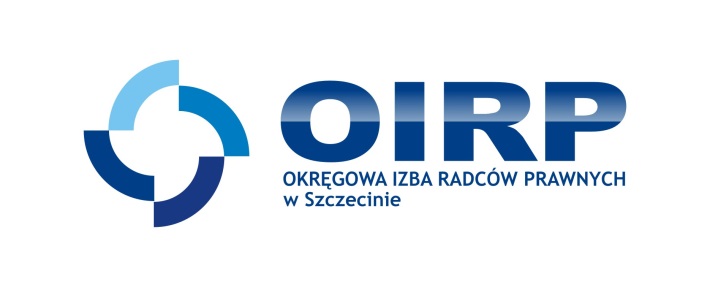 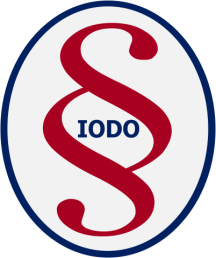 
LIMIT UCZESTNIKÓW – 200 OSÓB 
WYMAGANA REJESTRACJATEMAT GŁÓWNY 
„PRZY~RODO~WE”synteza doświadczeń ADO i IODODATA WYDARZENIA 20 LISTOPADA 2019SZCZECIN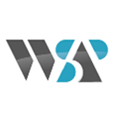 PATRONI MEDIALNI
Organizacja konferencji:Okręgowa Izba Radców Prawnych w Szczecinie
i Stowarzyszenie Inspektorów Ochrony Danych Osobowych – SIODO                                                           AGENDA KONFERENCJIWKRÓTCE